В Беларуси стартовал месячник по наведению порядка на земле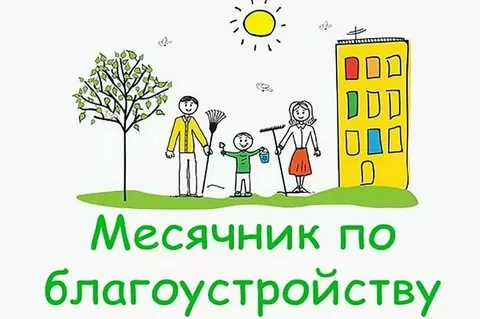 Традиционно Министерство природных ресурсов и охраны окружающей среды Республики Беларусь с марта и до середины мая инициирует акции по наведению порядка на земле, благоустройству и озеленению населённых пунктов. И этот год не стал исключением.
В рамках Года мира и созидания Минприроды в первый день весны объявило о начале экологической кампании «Мирный созидательный труд во благо чистой и зелёной страны!». Чтобы родной край стал чище, нужно желание и участие каждого жителя Беларуси. Мы приглашаем вас к активному участию!Вместе мы сделаем нашу Родину ещё прекраснее!
В марте со сходом снежного покрова во всех регионах страны пройдут мероприятия по уборке и благоустройству территорий, а в апреле, когда прогреется земля, населённые пункты нашего района украсят сотни молодых деревьев и кустарников.В настоящее время в целях активизации работ по наведению порядка на земле проводится ряд контрольно-аналитических мероприятий. Уделяется особое внимание состоянию территорий вдоль железных дорог, полос отвода, придорожных полос, остановочных пунктов вдоль республиканских и местных автомобильных дорог, общедоступных территорий населённых пунктов, садовых товариществ, гаражных кооперативов, сельскохозяйственных предприятий и организаций, территорий государственного лесного фонда. Осуществляется проверка соблюдения схем обращения с коммунальными отходами, состояния контейнерных площадок, наличия контейнеров для раздельного сбора отходов.Граждане могут сообщить о загрязнении окружающей среды в том числе о свалках отходов, самовольной разработки карьеров, сбросе сточных вод и др.фактах. Также актуальной будет информация о состоянии территорий животноводческих ферм, лесных земель, участков древесно-кустарниковой растительности, закрытых миниполигонах ТКО по телефонам инспекции 51958, 52892.